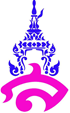 แผนการจัดการเรียนรู้ที่ 3หน่วยการเรียนรู้ที่ 3  แคลคูลัสเบื้องต้น			เรื่อง ความชันของเส้นโค้งวิชา คณิตศาสตร์เพิ่มเติม 5  (ค33201)			กลุ่มสาระการเรียนรู้คณิตศาสตร์ชั้นมัธยมศึกษาปีที่ 6  ภาคเรียนที่ 1  		ปีการศึกษา 2560	เวลา 2 คาบ                  ผู้สอน อาจารย์เกตุม  สระบุรินทร์ผลการเรียนรู้	หาความชันของเส้นโค้งและสมการของเส้นสัมผัสเส้นโค้ง ณ จุดที่กำหนดให้ได้จุดประสงค์การเรียนรู้	หาความชันของเส้นโค้งและสมการของเส้นสัมผัสเส้นโค้ง ณ จุดที่กำหนดให้ได้สาระสำคัญ	ความชันของเส้นโค้งสาระการเรียนรู้	ด้านความรู้		- ความชันของเส้นโค้ง	- ความสมเหตุสมผลของคำตอบจากการคำนวณและการแก้ปัญหาได้ด้านทักษะ/กระบวนการ		- การให้เหตุผล การสื่อสาร การสื่อความหมาย การนำเสนอและการเชื่อมโยงหลักการความรู้ทางคณิตศาสตร์กับศาสตร์อื่นด้านคุณลักษณะอันพึงประสงค์		- มีระเบียบเรียบร้อย รอบคอบ และมีความเชื่อมั่นในตนเองด้านสมรรถนะ		- ความสามารถในการสื่อสาร		- ความสามารถในการคิด 		- ความสามารถในการแก้ปัญหากิจกรรมการเรียนรู้		กิจกรรมนำเข้าสู่บทเรียนครูอธิบายบทนิยามต่อไปนี้	บทนิยาม  ถ้า  y  =  f(x)  เป็นสมการของเส้นโค้ง เส้นสัมผัสเส้นโค้งที่จุด p(x, y)  ใดๆ จะเป็นเส้นตรงที่ผ่านจุด p และมีความชันเท่ากับ   lim      	บทนิยาม  ความชันของเส้นโค้ง ณ จุด p(x, y)  ใดๆ บนเส้นโค้ง หมายถึง ความชันของเส้นสัมผัสเส้นโค้ง ณ จุด p		กิจกรรมพัฒนาผู้เรียน1.  ครูให้นักเรียนศึกษาตัวอย่างในหนังสือเรียนหัวข้อที่ 2.3 จากนั้นเขียนโจทย์ต่อไปนี้บนกระดาน ให้นักเรียนคิดหาคำตอบ1)  ถ้า  y  =  5x2 6 เป็นสมการของเส้นโค้ง จงหา(1)  ความชันของเส้นโค้งที่จุด (2, 14)(2)  สมการของเส้นสัมผัสเส้นโค้งที่จุด (2, 14)วิธีทำ   (1)  ให้  f(x)  =  5x2 6  ความชันของเส้นโค้งที่จุด (2, 14) เท่ากับlim     =   lim  			       =    lim  =    lim   =    lim   =    lim   20+5h=   20ดังนั้น  ความชันของเส้นโค้งที่จุด (2, 14)  เท่ากับ  20   (2)  สมการของเส้นตรงที่ผ่านจุด (x1 ,  y1)  และมีความชันเท่ากับ m คือ  y  y1  =  m(xx1)  เส้นสัมผัสเส้นโค้งที่จุด (2, 14) คือเส้นตรงที่ผ่านจุด (2, 14)  และมีความชันเท่ากับ 20ดังนั้น  สมการของเส้นสัมผัสเส้นโค้งที่จุด (2, 14) คือy  14  =  20(x2)y  14  =  20x  4020x  y  26  =  0 2)  ถ้าเส้นตรง  y  =  ax + 1 ตั้งฉากกับเส้นสัมผัสเส้นโค้ง y  =  3x2+ 8 ที่จุด (1,  11)จงหาค่าของ aวิธีทำ   ให้  y  =  f(x)  =  3x2+ 8  ความชันของเส้นโค้งที่จุด (1,  11) เท่ากับlim     =    lim  =    lim   =    lim   =    lim   (6 + 3h)=    6ดังนั้น  ความชันของเส้นโค้งที่จุด (1,  11) เท่ากับ  6เนื่องจากผลคูณของความชันของเส้นตรงสองเส้นที่ตั้งฉากกันเท่ากับ 1และ  y  =  ax + 1  เป็นเส้นตรงที่มีความชันเท่ากับ a     a  (6)  =   1		a  =     =   2.  ครูอธิบายว่า ความชันของเส้นโค้งในช่วงที่กำหนดให้อาจเป็นจำนวนบวกหรือจำนวนลบหรือศูนย์ก็ได้ ซึ่งจะบอกให้รู้ว่าในช่วงนั้นๆ เป็นฟังก์ชันเพิ่มหรือฟังก์ชันลดลักษณะของเส้นโค้งที่มีความชันเป็นจำนวนบวกในช่วง (a,  b)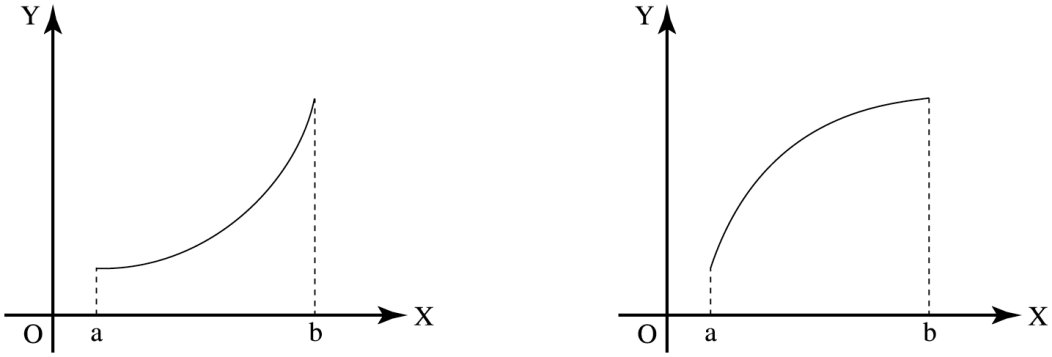 จากกราฟ เมื่อ x  เพิ่มขึ้น ทำให้ y  มีค่าเพิ่มขึ้น จึงเป็นฟังก์ชันเพิ่มลักษณะของเส้นโค้งที่มีความชันเป็นจำนวนลบในช่วง (a,  b)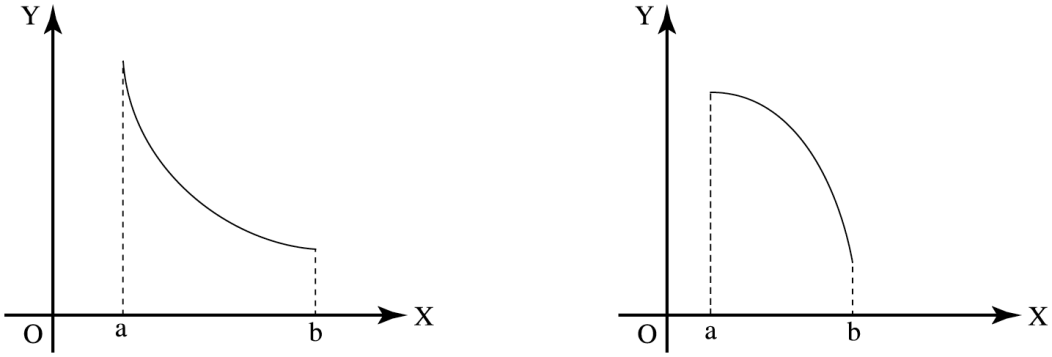 จากกราฟ เมื่อ x  เพิ่มขึ้น ทำให้ y  มีค่าลดลง จึงเป็นฟังก์ชันลด เมื่อกำหนดกราฟของฟังก์ชัน เราสามารถบอกได้ว่าความชันของเส้นโค้ง ณ จุดนั้นๆ เป็นจำนวนบวกหรือจำนวนลบ ดังนี้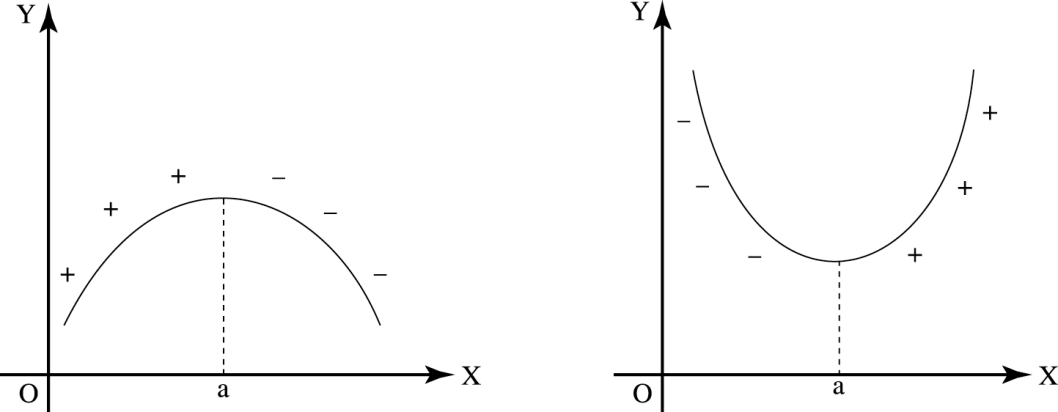 3.  ครูให้นักเรียนทำกิจกรรม  ภายในเวลาที่กำหนดแล้วเฉลยคำตอบร่วมกัน		กิจกรรมรวบยอด	ครูและนักเรียนร่วมกันทบทวนบทนิยามเกี่ยวกับความชันของเส้นโค้งสื่อ/แหล่งการเรียนรู้	- แบบฝึกหัด หนังสือเรียน วิชาคณิตศาสตร์เพิ่มเติม เล่ม 6 สสวท	- บทเรียนออนไลน์ใน www.elsd.ssru.ac.th/ketum.saการวัดและการประเมินบันทึกหลังการสอนแผนการจัดการเรียนรู้ที่ 3ผลการสอน............................................................................................................................................................................................................................................................................................................................................................................................................................................................................................................................................................................................................................................................................ปัญหาและอุปสรรค............................................................................................................................................................................................................................................................................................................................................................................................................................................................................................................................................................................................................................................................................ข้อเสนอแนะ.........................................................................................................................................................................................................................................................................................................................................................................................................................................................................................................ลงชื่อ..............................................			 				 (อาจารย์เกตุม     สระบุรินทร์)							อาจารย์ผู้สอนความเห็นของหัวหน้ากลุ่มสาระการเรียนรู้.........................................................................................................................................................................................................................................................................................................................................................................................................................................................................................................ลงชื่อ..............................................							     (อาจารย์น้ำผึ้ง    ชูเลิศ)							หัวหน้ากลุ่มสาระการเรียนรู้ความเห็นของรองผู้อำนวยการฝ่ายวิชาการ.........................................................................................................................................................................................................................................................................................................................................................................................................................................................................................................                                                                     ลงชื่อ..............................................	 					          (อาจารย์ ดร.สุดารัตน์     ศรีมา)							  รองผู้อำนวยการฝ่ายวิชาการเป้าหมายหลักฐานเครื่องมือวัดเกณฑ์การประเมินด้านความรู้- ความชันของเส้นโค้ง- ความสมเหตุสมผลของคำตอบจากการคำนวณและการแก้ปัญหาได้1. สังเกตจากการซักถาม การแสดง ความคิดเห็น การให้ข้อเสนอแนะ และการอภิปรายร่วมกัน2. ตรวจผลการปฏิบัติตามใบงานที่   1 ลำดับจำกัด และลำดับอนันต์3. ตรวจผลการทำแบบฝึกหัด- แบบฝึกหัด- แบบทดสอบ- เอกสารประกอบการเรียน บทเรียนออน์ไลน์ตรวจสอบความถูกต้องของวิธีทำและคำตอบด้านทักษะ/กระบวนการ- การให้เหตุผล การสื่อสาร การสื่อความหมาย การนำเสนอและการเชื่อมโยงหลักการความรู้ทางคณิตศาสตร์กับศาสตร์อื่น1. สังเกตพฤติกรรมขณะทำงานร่วมกับกลุ่ม2. ประเมินพฤติกรรมตามรายการด้านคุณธรรม จริยธรรมและค่านิยม– แบบประเมินพฤติกรรมขณะทำงานร่วมกับกลุ่ม– แบบประเมินด้านคุณธรรม จริยธรรม และค่านิยมผ่านเกณฑ์เฉลี่ย 3 ขึ้นไปเป้าหมายหลักฐานเครื่องมือวัดเกณฑ์การประเมินด้านคุณลักษณะอันพึงประสงค์- มีระเบียบเรียบร้อย รอบคอบ และมีความเชื่อมั่นในตนเอง1. สังเกตพฤติกรรมการสื่อสารการเชื่อมโยงหลักการความรู้ ทางคณิตศาสตร์2. ประเมินพฤติกรรมตามรายการประเมินด้านทักษะ/กระบวนการ3. สังเกตขณะการปฏิบัติตามใบงานที่ 1 ลำดับจำกัดและลำดับอนันต์4. สังเกตขณะทำแบบฝึกหัด- – แบบประเมินด้านทักษะ/  กระบวนการผ่านเกณฑ์เฉลี่ย 3 ขึ้นไปด้านสมรรถนะ- ความสามารถในการสื่อสาร- ความสามารถในการคิด- ความสามารถในการแก้ปัญหา- แบบฝึกหัด - บทเรียนออนไลน์- แบบฝึกหัด - บทเรียนออนไลน์ผ่านเกณฑ์เฉลี่ย 3 ขึ้นไป